泰顺县刘星星名师工作室第 6 次活动的通知各学员：  根据名师工作室的研修计划，经研究决定，开展《泰顺县刘星星工作室第6次活动》。现将有关事项通知如下：活动时间：4月13日晚上 19:30—20:30。二、活动方式：线上学习交流三、活动主题：《课标解读》如何把握技术与工程领域主要内容与学习目标？理解技术与工程领域的主要概念以及概念间的联系，注重内容整合，关注培养能力.四、活动内容：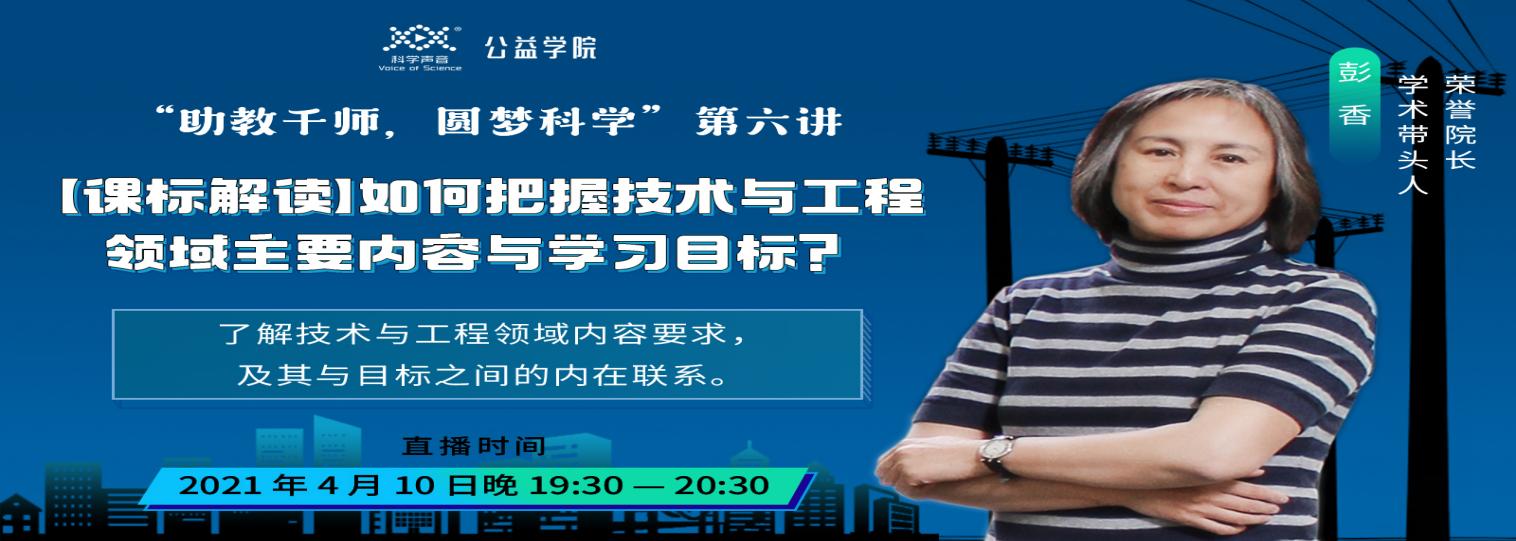 五、其他事项请学员提前安排好工作，准时参加线上活动。泰顺县刘星星名师工作室2021年4月12日时     间内     容主    讲  人19:30——20:30如何把握技术与工程领域主要内容与学习目标？彭香（教育部新课标、新教材主编）20:30——21:00阶段任务布置刘星星